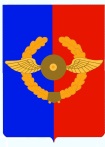 Российская Федерация               Иркутская областьУсольское районное муниципальное образованиеД У М А Городского поселенияСреднинского муниципального образованияВторого созываРЕШЕНИЕОт 30.11.2016г.                             р.п. Средний                                       №143О внесении изменений в Решение Думы городского поселения Среднинского муниципального образования № 279 от 29.02.2012 года «Об утверждении Порядка организации и проведения публичных слушаний на территории Среднинского муниципального образования»        С целью приведения Порядка  организации проведения публичных слушаний на территории городского поселения Среднинского муниципального образования в соответствие с действующим законодательством, на основании  Федерального закона от 29 июня 2015 года №187-ФЗ «О внесении изменений в Федеральный закон «Об общих принципах организации местного самоуправления в Российской Федерации», руководствуясь статьями 16, 48 Устава городского поселения Среднинского муниципального образования, Дума городского поселения Среднинского муниципального образования Р Е Ш И Л А:1. Внести в Порядок организации и проведения публичных слушаний на территории Среднинского муниципального образования, утвержденный Решением Думы городского поселения Среднинского муниципального образования № 279 от 29.02.2012 года «Об утверждении Порядка организации и проведения публичных слушаний на территории Среднинского муниципального образования», следующие изменения:         1.1. пункт 3 части 1 статьи 4 изложить в следующей редакции:«3) проекты планов и программ развития муниципального образования, проекты правил землепользования и застройки, проекты планировки территорий, проекты межевания территорий за исключением случаев, предусмотренных Градостроительным кодексом Российской Федерации,  проекты правил благоустройства территорий, а также вопросы предоставления разрешений на условно разрешенный вид использования земельных участков и объектов капитального строительства, вопросы отклонения от предельных параметров разрешенного строительства, реконструкции объектов капитального строительства, вопросы изменения одного вида разрешенного использования земельных участков и объектов капитального строительства на другой вид такого использования при отсутствии утвержденных правил землепользования и застройки;           1.2. пункт 4 части 1 статьи 4 изложить в следующей редакции:«4) вопросы о преобразовании муниципального образования, за исключением случаев, если в соответствии со статьей 13 Федерального закона № 131-ФЗ для преобразования муниципального образования требуется получение согласия населения муниципального образования, выраженного путем голосования либо на сходах граждан           2. Специалисту делопроизводителю – Сопленковой Оксане Александровне опубликовать в средствах массовой информации и официальном информационном сайте в сети Интернет.           3. Контроль за исполнением данного решения оставляю за собой.Председатель Думы городского поселения Среднинского муниципального образования                           С.М.КняжинГлава городского поселенияСреднинского муниципального образования                                В.Д.Барчуков